ПОЯСНЮВАЛЬНА ЗАПИСКА№ ПЗН-50942 від 08.02.2023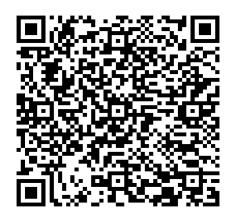 до проєкту рішення Київської міської ради:Про передачу КИЇВСЬКОМУ КОМУНАЛЬНОМУ ОБ'ЄДНАННЮ ЗЕЛЕНОГО БУДІВНИЦТВА ТА ЕКСПЛУАТАЦІЇ ЗЕЛЕНИХ НАСАДЖЕНЬ МІСТА «КИЇВЗЕЛЕНБУД» земельної ділянки в постійне користування для обслуговування та експлуатації зелених насаджень біля будинку 7-а на вул. Ревуцького у Дарницькому районі міста КиєваЮридична особа:*за даними Єдиного державного реєстру юридичних осіб, фізичних осіб- підприємців та громадських формуваньВідомості про земельну ділянку (кадастровий № 8000000000:63:243:0099).3. Обґрунтування прийняття рішення.На замовлення зацікавленої особи землевпорядною організацією розроблено проєкт землеустрою щодо відведення земельної ділянки, на підставі якого та відповідно до статей 9, 123 Земельного кодексу України та Порядку набуття прав на землю із земель комунальної власності у місті Києві, затвердженого рішенням Київської міської ради від 20.04.2017                         № 241/2463, Департаментом земельних ресурсів виконавчого органу Київської міської ради (Київської міської державної адміністрації) розроблено проєкт рішення Київської міської ради. 4. Мета прийняття рішення.Метою прийняття рішення є забезпечення реалізації встановленого Земельним кодексом України права особи на оформлення права користування на землю.5. Особливі характеристики ділянки.Стан нормативно-правової бази у даній сфері правового регулювання.Загальні засади та порядок передачі земельних ділянок у власність чи користування зацікавленим особам визначено Земельним кодексом України та Порядком набуття прав на землю із земель комунальної власності у місті Києві, затвердженим рішенням Київської міської ради від 20.04.2017 № 241/2463.Фінансово-економічне обґрунтування.Реалізація рішення не потребує додаткових витрат міського бюджету.Відповідно до Податкового кодексу України та Положення про плату за землю в місті Києві, затвердженого рішенням Київської міської ради від 23.06.2011 № 242/5629 «Про встановлення місцевих податків і зборів у м. Києві» (зі змінами та доповненнями) розрахунковий розмір земельного податку складатиме: 4 496 грн 14 коп. (1 %).Прогноз соціально-економічних та інших наслідків прийняття рішення.Наслідками прийняття розробленого проєкту рішення стане реалізація зацікавленою особою своїх прав щодо використання земельної ділянки.Доповідач: директор Департаменту земельних ресурсів Валентина ПЕЛИХ. Назва	КИЇВСЬКЕ КОМУНАЛЬНЕ ОБ'ЄДНАННЯ ЗЕЛЕНОГО БУДІВНИЦТВА ТА ЕКСПЛУАТАЦІЇ ЗЕЛЕНИХ НАСАДЖЕНЬ МІСТА «КИЇВЗЕЛЕНБУД»(далі – КО «КИЇВЗЕЛЕНБУД») Перелік засновників (учасників) юридичної особи*КИЇВСЬКА МІСЬКА ДЕРЖАВНА АДМІНІСТРАЦІЯ, Код ЄДРПОУ:00022527, Місцезнаходження: Україна, 01044, місто Київ, вул. Хрещатик, 36 Кінцевий бенефіціарний   власник (контролер)*ВідсутнійРеєстраційний номер:від 03.02.2023 № 603443982 Місце розташування (адреса)м. Київ, Дарницький р-н, біля будинку 7-а на                               вул. Ревуцького Площа0,0443 га Вид та термін користуванняправо в процесі оформлення (постійне користування) Категорія земельземлі рекреаційного призначення Цільове призначення07.08 земельні ділянки загального користування, які використовуються як зелені насадження загального користування (для обслуговування та експлуатації зелених насаджень) Нормативна грошова оцінка 
 (за попереднім розрахунком*)449 613 грн 77 коп. *Наведені розрахунки нормативної грошової оцінки не є остаточними і будуть уточнені   відповідно до вимог чинного законодавства при оформленні права на земельну ділянку. *Наведені розрахунки нормативної грошової оцінки не є остаточними і будуть уточнені   відповідно до вимог чинного законодавства при оформленні права на земельну ділянку. Наявність будівель і споруд   на ділянці:Земельна ділянка вільна від забудови.  Наявність ДПТ:Детальний план території відсутній. Функціональне призначення   згідно з Генпланом:Відповідно до Генерального плану міста Києва, затвердженого рішенням Київської міської ради                  від 28.03.2002 № 370/1804, земельна ділянка за функціональним призначенням належить до території житлової забудови багатоповерхової (існуючі).Відповідно до Класифікатора видів функціонального призначення територій та їх співвідношення з видами цільового призначення земельних ділянок, затвердженого постановою КМУ від 28.07.2021 № 821, код виду цільового призначення 07.08 (земельні ділянки загального користування, які використовуються як зелені насадження загального користування) є супутнім видом цільового призначення в зазначеному виді функціонального призначення території. Правовий режим:Земельна ділянка належить до земель комунальної власності територіальної громади міста Києва. Розташування в зеленій зоні:Земельна ділянка не входить до зеленої зони. Інші особливості:Відповідно до рішення Київської міської ради                                    від 06.07.2017 № 738/2900 «Про заходи, спрямовані на збереження територій зелених зон міста Києва» закріплено за КО «Київзеленбуд» на праві господарського відання об'єкти благоустрою зеленого господарства комунальної власності територіальної громади міста Києва, що перебувають на утриманні комунальних підприємств, що входять до складу КО «Київзеленбуд».Зважаючи на положення статей 9, 122 Земельного кодексу України та пункту 34 частини першої статті 26 Закону України «Про місцеве самоврядування в Україні» (щодо обов’язковості розгляду питань землекористування на пленарних засіданнях) вказаний проєкт рішення направляється для подальшого розгляду Київською міською радою.Директор Департаменту земельних ресурсівВалентина ПЕЛИХ